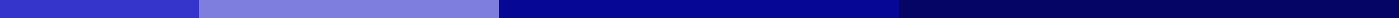 Article Writing JobsNavigating the World of Article Writing Jobs: Opportunities and InsightsIn the digital age, content is king. This truth has paved the way for a surge in demand for skilled writers capable of crafting compelling articles that engage, inform, and persuade readers. Article writing jobs are plentiful, and they come in various forms, catering to a wide range of interests and expertise. This article delves into the opportunities available in article writing, offering insights for both budding and experienced writers looking to carve out a niche in this dynamic field.The Landscape of Article Writing JobsArticle writing is not a monolith but a mosaic of opportunities. Writers can find work in niches ranging from technology, health, and finance to lifestyle, entertainment, and beyond. The diversity in topics means that there’s something for everyone, whether you're a tech enthusiast keen on the latest gadgets or a health expert wanting to share wellness tips.Freelance WritingThe freelance market is a significant cornerstone of article writing jobs. Platforms like Upwork, Freelancer, and Fiverr serve as bustling marketplaces where writers can connect with clients needing content. Freelancing offers flexibility, allowing writers to choose projects that align with their interests and schedules. However, it also requires discipline and a proactive approach to secure continuous work and build a portfolio.Content MillsContent mills are websites that produce a large volume of content for clients, typically at lower pay rates for writers. While they are often criticized for their pay scales, they can be a viable starting point for new writers looking to gain experience and build a portfolio. Sites like Textbroker and iWriter offer a steady stream of work for those willing to navigate their way through.BloggingBlogging remains a steadfast pillar in the realm of article writing. Whether contributing to existing blogs or starting your own, blogging allows writers to delve deep into subjects they're passionate about. Monetization through advertising, sponsored content, or affiliate marketing can turn a passion project into a profitable venture.Corporate WritingBusinesses and organizations frequently need quality content to communicate with their customers and stakeholders. This need creates opportunities for writers skilled in crafting newsletters, white papers, annual reports, and web content. Corporate writing jobs often offer stability and higher pay, making them a coveted option for many.The Importance of SpecializationIn a crowded market, specialization can be a key differentiator. Writers who possess in-depth knowledge in specific niches can position themselves as experts, commanding higher rates and attracting clients looking for authoritative content. Whether through formal education, professional experience, or personal passion, developing expertise in a niche can significantly enhance a writer’s career prospects.Building a Successful CareerSuccess in article writing requires more than just writing skills. Understanding SEO, mastering the art of pitching, and building a strong online presence can greatly increase visibility and opportunities. Networking, continuous learning, and adapting to changing content trends are also crucial for long-term success.ConclusionThe world of article writing jobs is rich with opportunities for those willing to explore, specialize, and continuously hone their craft. Whether starting as a freelancer, contributing to content mills, blogging, or entering the corporate world, the paths are as varied as they are rewarding. With dedication and strategy, article writing can be more than just a job; it can be a fulfilling career that keeps pace with the ever-evolving landscape of digital content.